Publicado en  el 25/10/2016 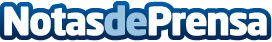 'Pokémon Go' y su impacto sobre los niveles de actividad físicaPokémon Go, que requiere que los usuarios salgan a la calle para jugarlo, ha hecho que los jugadores incrementen su actividad en más de un 20%. Así lo demuestra un estudio de Microsoft Research en Redmond.Datos de contacto:Nota de prensa publicada en: https://www.notasdeprensa.es/pokemon-go-y-su-impacto-sobre-los-niveles-de Categorias: Entretenimiento Otros deportes Dispositivos móviles Innovación Tecnológica http://www.notasdeprensa.es